Nurse Staffing Think Tank (NSTT)Meeting Five (5) MinutesRespectfully Submitted by Melissa Jones, PhD March 8, 2022Think Tank Members Present: Janet Ahlstrom, Carol Boston, Danielle Bowie, Natalia Cineas, Pam Cipriano, Amber Clayton, Vicki Good, Melinda Hancock, April Hansen, Helen Haskell, Peggy Lee, Ryan Miller, Sherry Perkins, Sarah WellsAbsent Think Tank Members:  Vanessa Dawkins, Kiersten Henry, Rosanne Raso, David TamFacilitator: Regina Black LennoxNurse Staffing Core Team: Connie Barden, Katie Boston-Leary, Linda Cassidy, Wendy Cross, Sarah Delgado, Kendra McMillanNurse Staffing Core Team Absent: Cheryl PetersonNurse Staffing Partners attending: Robyn Begley, Patricia McGaffiganAbsent Nurse Staffing Partners: Todd NelsonWelcome – Katie Boston-Leary – The group is coming closer to a final deliverable. Thanks to the think tank participants for all they have contributed. We look forward to tonight’s work because it is a pivotal step toward creating something tangible.Affinity Exercise – Katie Boston-LearyThe affinity exercise was explained to the group (see Appendix for PowerPoint slides). The organization of the breakout rooms and the activity work were explained. Group broke into five groups for a round-robin exercise to learn about and critique draft recommendations on the following five topics:i.  Healthy Work Environments  ii. innovative Care Delivery iii. Work Scheduling Flexibility   iv. Total Compensation  v.  Stress Injury ContinuumWrap-upReturn to main room – Each sub-group chose a representative to summarize their discussions for the entire group.Two members have been working on a DEI component and will later share it with the group for feedback. Due to time constraints, the “temperature check” was done via digital chat.Next meeting overview — Moderator: At the next meeting we’ll be testing what’s been put together. It is very exciting to come to this bold and innovative document and will inform the future. Next meeting will be on March 22, 2022 IV. 	Adjournment - Meeting adjourned at 8:10 ETAppendix - PowerPoint Slides for Affinity Exercise   Compiled and presented by Katie Boston-LearySlide 1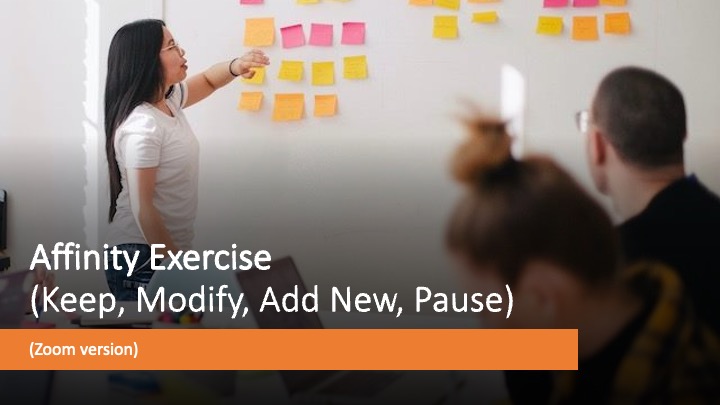 Slide 2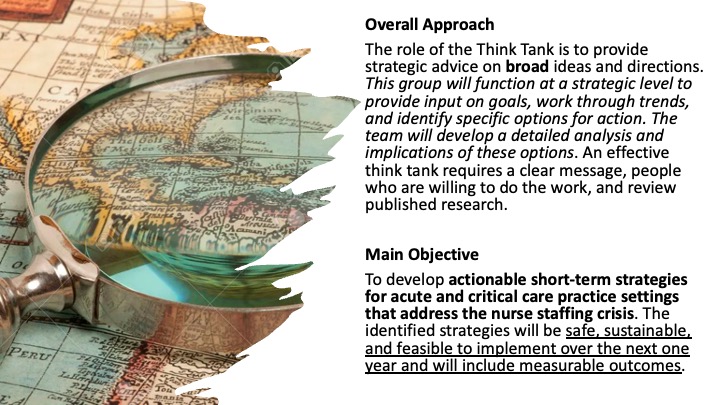 Slide 3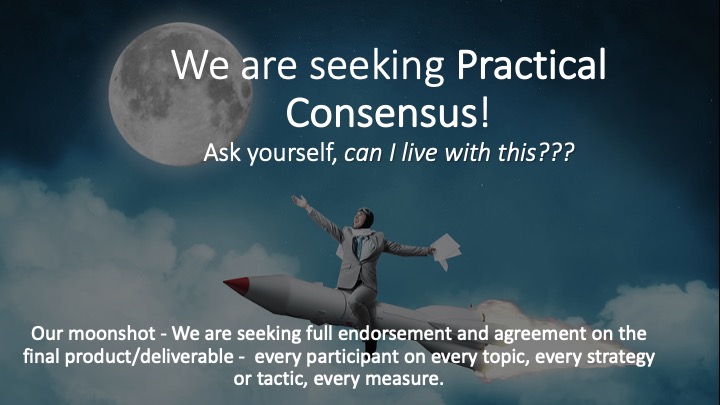 Slide 4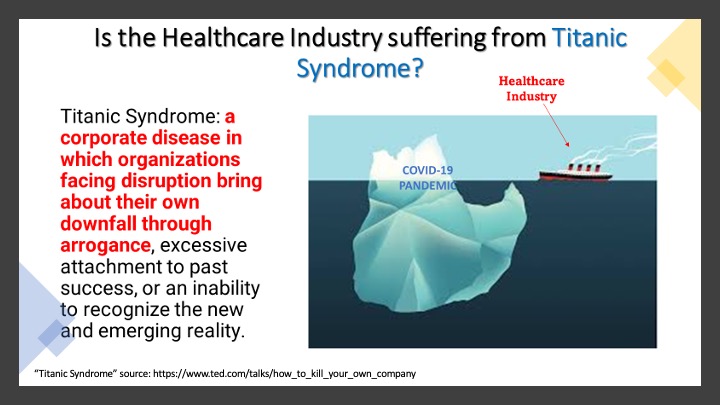 Slide 5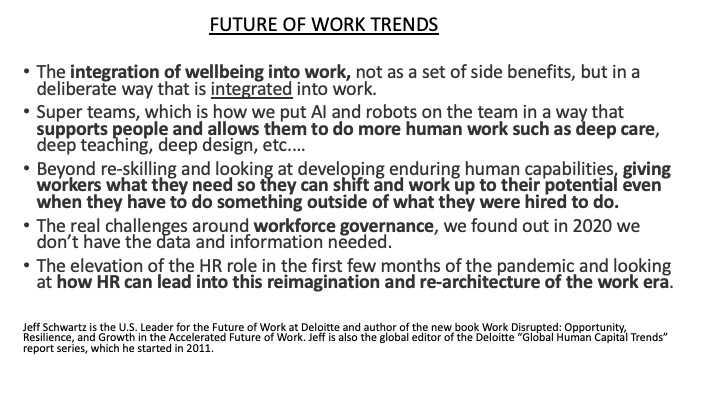 Slide 6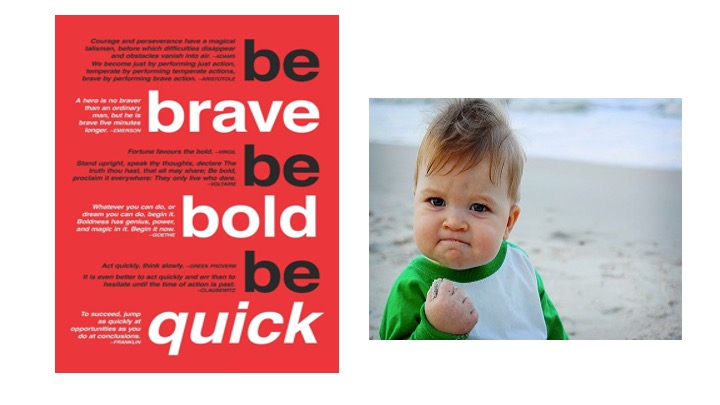 Slide 7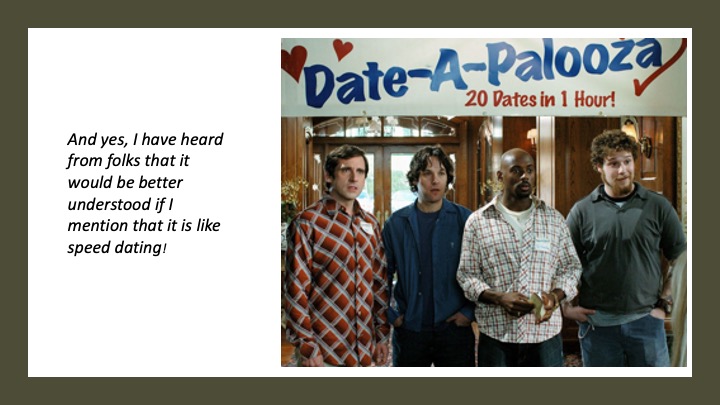 Slide 8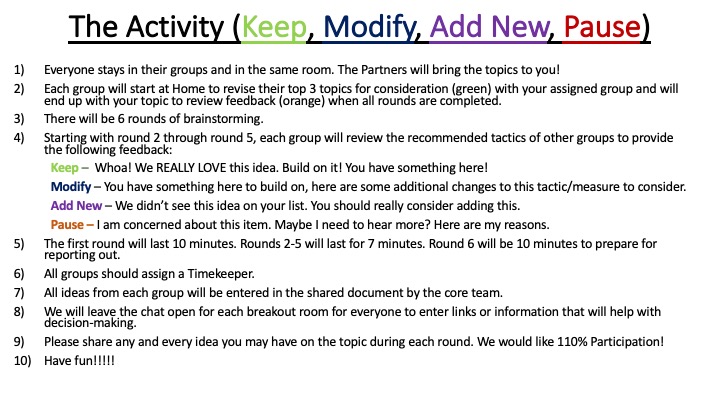 Slide 9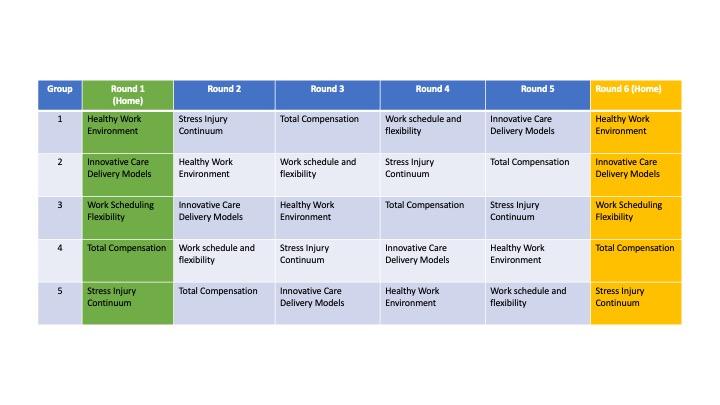 Slide 10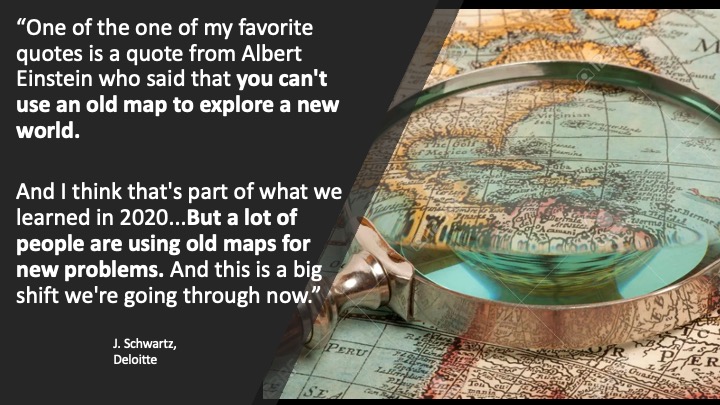 